Результати навчання  Аналізувати та пояснювати психічні явища, ідентифікувати психологічні проблеми та пропонувати шляхи їх розв’язання. (ПР 1) Рефлексувати та критично оцінювати достовірність одержаних результатів психологічного дослідження, формулювати аргументовані висновки. (ПР 7)Формулювати думку логічно, доступно, дискутувати,  обстоювати власну позицію, модифікувати висловлювання відповідно до культуральних особливостей співрозмовника. (ПР 10)Складати та реалізовувати план консультативного процесу з урахуванням специфіки запиту та індивідуальних особливостей клієнта, забезпечувати ефективність власних дій. (ПР 11)Складати та реалізовувати програму психопрофілактичних та просвітницьких дій, заходів психологічної допомоги у формі лекцій, бесід, круглих столів, ігор, тренінгів, тощо, відповідно до вимог замовника. (ПР 12)Взаємодіяти, вступати у комунікацію, бути зрозумілим, толерантно ставитися до осіб, що мають інші культуральні чи гендерно-вікові відмінності. (ПР 13)Знати, розуміти та дотримуватися етичних принципів професійної діяльності психолога. (ПР 16)Робити висновки та описувати особливості психічних процесів особистості. (ПР 27)  Теми що розглядаються Тема 1. Загальна характеристика ігрових методів в психологічній практиці.Тема 2. Основні теорії гри та історичний огляд ігрової діяльності людей.Тема 3. Класифікація ігрових методів.Тема 4. Психодраматичний метод в психологічній практиці.Тема 5. Застосування гри в педагогічній діяльності.Тема  6. Іграшки, їх характеристики. Улюблена іграшкаТема 7. Казкатерапія терапія в практиці психолога.Тема 8. Дебати, мозковий штурм, групова дискусія.Тема 9. . Технологія створення рольової гри.Тема  10. Ігрові методи та робота з важкими клієнтами у тренінговому просторіФорма та методи навчанняПід час проведення лекційних занять  з навчальної дисципліни передбачено застосування таких методів навчання: пояснювально-ілюстративний метод (демонстрація на екрані слайдів презентацій, візуалізації навчального матеріалу); метод проблемного викладення (перш ніж викладати матеріал, ставиться проблема, формулюється пізнавальне завдання, а потім, розкривається система доказів, порівнюючи погляди, різні підходи);Практичні заняття – проводяться у формі семінарських занять на яких застосовуються різні  методи: репродуктивний  (засвоєння базових понять курсу); частково-пошуковий, або евристичний  (під час підготовки індивідуальних проектів); дослідницький   (студенти самостійно вивчають літературу та інші джерела інформації) , а також інтерактивні методи навчання (метод мозкової атаки,   круглий стіл, дискусія, ситуаційний аналіз).         Так  по темі «Загальна характеристика ігрових методів в психологічній практиці» проводиться робота у малих групах щодо щодо функцій та ролі  гри у житті людини. По темі  «Основні теорії гри та історичний огляд ігрової діяльності людей» студентами проводяться презентації щодо теорій провідних науковців із застосуванням графічної фасилітації. По темам «Класифікація ігрових методів» проводяться різні типи ігор в навчальному процесі, «Психодраматичний метод в психологічній практиці» проводиться метод психодрами та аналіз її проведення у малих групах. Під час вивчення теми «Застосування гри в педагогічній діяльності» проводиться розгляд кейсів щодо роботи психолога з важкими клієнтами. При вивченні теми «Іграшки, їх характеристики. Улюблена іграшка» робиться аналіз ролі улюбленої іграшки в житті дитини та психологічних характеристик її власника. Похід до музею Іграшок. По темі «Казкатерапія в практиці психолога» проводиться створення власних дидактичних та психотерапевтичних казок. Під час вивчення теми «Дебати, мозковий штурм, групова дискусія» студентам проводяться мозкові штурми, дебати та дискусії за різної тематикою, актуальною для студентів. По темі  «Технологія створення рольової гри»» відбувається створення власних рольових ігор. Під час вивчення теми  «Ігрові методи та робота з важкими клієнтами у тренінговому просторі» проводиться робота у тренінговому просторі та робота у мікрогрупахМЕТОДИ КОНТРОЛЮ1. Підсумковий (семестровий) контроль проводиться у формі    заліку. Формою контролю з дисципліни «Методи гри в психологічній практиці»  визначено екзамен. Умовами його складання є: активна робота студента під час занять, знання теоретичних положень курсу, наявність певних умінь в області застосування різних ігрових методик в залежності від напряму психологічного впливу, уміння оволодіння навичками ефективного професійного діагностування, проведення ігрових методів та аналіз ігрової діяльності людини. Особлива увага приділяється створенню студентами власної гри та її проведення на колегах.Поточний контроль реалізується у формі опитування, виступів на практичних заняттях, тестів, виконання індивідуальних завдань, проведення контрольних робіт. Контроль складової робочої програми, яка освоюється під час самостійної роботи студента, проводиться:з лекційного матеріалу – шляхом перевірки конспектів;з практичних занять – за допомогою перевірки виконаних завдань.Семестровий контроль проводиться у формі екзамену відповідно до навчального плану в обсязі навчального матеріалу, визначеного навчальною програмою та у терміни, встановлені навчальним планом.Семестровий контроль також проводитися  в письмовій формі за контрольними завданнями. Результати поточного контролю враховуються як допоміжна інформація для виставлення оцінки з даної дисципліни.Студент вважається допущеним до семестрового екзамену з навчальної дисципліни за умови повного відпрацювання усіх практичних занять, передбачених навчальною програмою з дисципліни.Контроль систематичного виконання самостійної роботи та активності на практичних  заняттяхОцінювання проводиться за 5-бальною шкалою за такими критеріями:1) розуміння, ступінь засвоєння теорії та методології проблем, що розглядаються;2) ступінь засвоєння матеріалу дисципліни;3) ознайомлення з рекомендованою літературою, а також із сучасною літературою з питань, що розглядаються;4) уміння поєднувати теорію з практикою при розгляді виробничих ситуацій, розв'язанні задач, проведенні розрахунків при виконанні завдань,  винесених для самостійного опрацювання, та завдань, винесених на розгляд в аудиторії;5) логіка, структура, стиль викладу матеріалу в письмових роботах і при виступах в аудиторії, вміння обґрунтовувати свою позицію, здійснювати узагальнення інформації та робити висновки.Оцінка  "відмінно"  ставиться за умови відповідності виконаного завдання студента або його усної відповіді до всіх п'яти зазначених критеріїв.Відсутність тієї чи іншої складової знижує оцінку на відповідну кількість балів.При оцінюванні практичних завдань увага приділяється також їх якості та самостійності, своєчасності здачі виконаних завдань викладачу (згідно з графіком навчального процесу). Якщо якась із вимог не буде виконана, то оцінка буде знижена.2.Поточний контроль проводиться за результатами роботи студентів на практичних заняттях, методом оцінювання контрольних робіт, оцінювання тестів, самостійних робот, індивідуальних завдань, командних проектів, презентацій.Проміжний модульний контрольПроміжний модульний контроль рівня знань передбачає виявлення опанування студентом матеріалу лекційного модуля та вміння застосовувати його для вирішення практичної ситуації і проводиться у вигляді контрольної роботи за темами 1-го, 2-го та 3-го модулів. Проведення модульного контролюМодульний контроль здійснюється та оцінюється за допомогою проведення контрольної роботи за всіма темами дисципліни. Підсумкова оцінка з дисципліни розраховується  як середня з кількох складових, що враховує оцінки кожного виду контролю (дві оцінки за результатами поточного модульного контролю, оцінку за курсовий проект і підсумкову контрольну роботу).Контрольна робота – вид поточного контролю знань студентів, який має на меті виявити рівень знань студентів, що отримані за пройденим матеріалом. Дата проведення контрольної роботи доводиться до студентів і призначається по завершенню вивчення змістовних модулів. Питання та тестові завдання готує викладач, що веде лекційні та практичні заняття. Контрольна робота виконується у письмовій формі в присутності викладача, оцінюється за прийнятою шкалою і оцінка може використовувати викладачем для підрахунку кумулятивного балу за підсумками вивчення дисципліни.Індивідуальні завдання – оцінюються викладачем або за результатами доповіді на практичному занятті або окремо за наданим текстом.Ціль індивідуальних завдань полягає в перевірці успішності засвоєння студентами категоріального апарату та практичних навичок створення та проведення тренінгу з різними активними методами навчання та створення власних ігор. Таблиця 1. Розподіл балів для оцінювання поточної успішності студентаКритерії  та система оцінювання знань та вмінь студентів. Згідно основних положень ЄКТС, під системою оцінювання слід розуміти сукупність методів (письмові, усні і практичні тести, екзамени, проекти, тощо), що використовуються при оцінюванні досягнень особами, що навчаються, очікуваних результатів навчання.Успішне оцінювання результатів навчання є передумовою присвоєння кредитів особі, що навчається. Тому твердження про результати вивчення компонентів програм завжди повинні супроводжуватися зрозумілими та відповідними критеріями оцінювання для присвоєння кредитів. Це дає можливість стверджувати, чи отримала особа, що навчається, необхідні знання, розуміння, компетенції.Критерії оцінювання – це описи того, що як очікується, має зробити особа, яка навчається, щоб продемонструвати досягнення результату навчання.Основними концептуальними положеннями системи оцінювання знань та вмінь студентів є:Підвищення якості підготовки і конкурентоспроможності фахівців за рахунок стимулювання самостійної та систематичної роботи студентів протягом навчального семестру, встановлення постійного зворотного зв’язку викладачів з кожним студентом та своєчасного коригування його навчальної діяльності.Підвищення об’єктивності оцінювання знань студентів відбувається за рахунок контролю протягом семестру із використанням 100 бальної шкали (табл. 2). Оцінки обов’язково переводять у національну шкалу (з виставленням державної семестрової оцінки „відмінно”, „добре”, „задовільно” чи „незадовільно”) та у шкалу ЕСТS (А, В, С, D, Е, FХ, F).Таблиця 2 – Шкала оцінювання знань та умінь: національна та ЕСТSОсновна література:ІНФОРМАЦІЙНІ РЕСУРСИ В ІНТЕРНЕТІІнтернет-адреси державних установ:http://www.president.gov.ua  - офіційне Інтернет - представництво Президента України;http://www.portal.rada.gov.ua  – офіційний веб-сайт Верховної Ради України;http://www.kmu.gov.ua/control - Урядовий портал - єдиний веб портал органів виконавчої влади;http://www.ссu.gov.ua  - Конституційний Суд України;http://www.scourt.gov.ua  - Верховний Суд України: інформаційний сервер;http://www.сvk.gov.ua  - Центральна Виборча Комісія України. Офіційний веб-сервер.  Інтернет-адреси наукових установ, дослідницьких центрів, електронних бібліотек  http://www.nbuv.gov.ua  – Національна бібліотека України ім. В.І Вернадського;http://www.intellect.org.ua  - мережа аналітичних центрів України;http://www.dif.org.ua/  - сайт фонду „Демократичні ініціативи”;http://www.uceps.org.ua/  - Український центр економічних і політичних досліджень О. Разумкова;http://www.sms.org.ua  - Центр „Соціальний моніторинг”;http://www.freedomhouse.org.ua/  - сайт українського відділення міжнародної організації Freedom House („Дім Свободи”);http://pidruchniki.ws/http://geoknigi.com/http://knowledge.allbest.ru/chemistry/ http://library.kpi.kharkov.ua/http://web.kpi.kharkov.ua/ http://dl.khpi.edu.ua/course/view.php?id=286 https://naurok.com.ua/metodichniy-posibnik-provodimo-chas-grayuchis-30476.html https://mon.gov.ua/storage/app/media/nova-ukrainska-shkola/LEGO/po-novomu-navchannya-po-inshomu.pdfhttps://mon.gov.ua/storage/app/media/inkluzyvne-navchannya/posibniki/inklyuziyavnz.pdfhttp://nsj.gov.ua/files/1514283742Interactivne%20vykladannia.pdfhttp://oneu.edu.ua/wp-content/uploads/2017/11/navchalnij_posibnik-metodika_vikladannya_u_vishhij_shkoli.pdf https://positivepsychology.com/play-therapy/Структурно-логічна схема вивчення навчальної дисципліниТаблиця 4. – Перелік дисциплін Провідний лектор: Доцент , доцент Шаполова В.В.                        _________________		 (посада, звання, ПІБ)				(підпис)Методи гри в психологічній практиці СИЛАБУСМетоди гри в психологічній практиці СИЛАБУСМетоди гри в психологічній практиці СИЛАБУСМетоди гри в психологічній практиці СИЛАБУСМетоди гри в психологічній практиці СИЛАБУСМетоди гри в психологічній практиці СИЛАБУСМетоди гри в психологічній практиці СИЛАБУСМетоди гри в психологічній практиці СИЛАБУСМетоди гри в психологічній практиці СИЛАБУСМетоди гри в психологічній практиці СИЛАБУСМетоди гри в психологічній практиці СИЛАБУСМетоди гри в психологічній практиці СИЛАБУСМетоди гри в психологічній практиці СИЛАБУСШифр і назва спеціальностіШифр і назва спеціальностіШифр і назва спеціальності053 – Психологія053 – Психологія053 – ПсихологіяІнститут / факультетІнститут / факультетІнститут / факультетНауково-навчальний інститут соціально-гуманітарних технологійНауково-навчальний інститут соціально-гуманітарних технологійНауково-навчальний інститут соціально-гуманітарних технологійНауково-навчальний інститут соціально-гуманітарних технологійНазва програмиНазва програмиНазва програмиПсихологіяПсихологіяПсихологіяКафедраКафедраКафедраПедагогіки та психології управління соціальними системами ім.. акад. І.А. ЗязюнаПедагогіки та психології управління соціальними системами ім.. акад. І.А. ЗязюнаПедагогіки та психології управління соціальними системами ім.. акад. І.А. ЗязюнаПедагогіки та психології управління соціальними системами ім.. акад. І.А. ЗязюнаТип програмиТип програмиТип програмиОсвітньо-професійнаОсвітньо-професійнаОсвітньо-професійнаМова навчанняМова навчанняМова навчанняУкраїнська Українська Українська Українська ВикладачВикладачВикладачВикладачВикладачВикладачВикладачВикладачВикладачВикладачВикладачВикладачВикладачШаполова Вікторія ВалеріївнаШаполова Вікторія ВалеріївнаШаполова Вікторія ВалеріївнаШаполова Вікторія ВалеріївнаШаполова Вікторія ВалеріївнаШаполова Вікторія ВалеріївнаШаполова Вікторія Валеріївна Viktoriia.Shapolova@khpi.edu.ua Viktoriia.Shapolova@khpi.edu.ua Viktoriia.Shapolova@khpi.edu.ua Viktoriia.Shapolova@khpi.edu.ua Viktoriia.Shapolova@khpi.edu.ua Viktoriia.Shapolova@khpi.edu.ua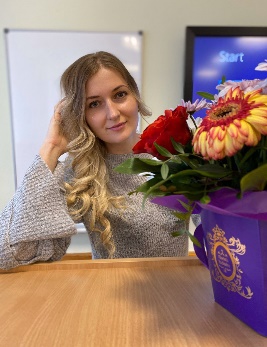 Кандидат педагогічних наук, доцент, доцент кафедри педагогіки та психології управління соціальними системами імені акад. І.А. Зязюна НТУ «ХПІ». Досвід викладацької діяльності  – 10 років. Автор понад 50 наукових та навчально-методичних праць. Автор тренінгів з розвитку особистості в різних аспектах та з командоутворення. Провідний лектор з дисциплін: «Методи гри в психологічній практиці», «Психологія адиктивної поведінки», «Соціально-психологічний тренінг», «Психологія тимбілдингу» та ін.Кандидат педагогічних наук, доцент, доцент кафедри педагогіки та психології управління соціальними системами імені акад. І.А. Зязюна НТУ «ХПІ». Досвід викладацької діяльності  – 10 років. Автор понад 50 наукових та навчально-методичних праць. Автор тренінгів з розвитку особистості в різних аспектах та з командоутворення. Провідний лектор з дисциплін: «Методи гри в психологічній практиці», «Психологія адиктивної поведінки», «Соціально-психологічний тренінг», «Психологія тимбілдингу» та ін.Кандидат педагогічних наук, доцент, доцент кафедри педагогіки та психології управління соціальними системами імені акад. І.А. Зязюна НТУ «ХПІ». Досвід викладацької діяльності  – 10 років. Автор понад 50 наукових та навчально-методичних праць. Автор тренінгів з розвитку особистості в різних аспектах та з командоутворення. Провідний лектор з дисциплін: «Методи гри в психологічній практиці», «Психологія адиктивної поведінки», «Соціально-психологічний тренінг», «Психологія тимбілдингу» та ін.Кандидат педагогічних наук, доцент, доцент кафедри педагогіки та психології управління соціальними системами імені акад. І.А. Зязюна НТУ «ХПІ». Досвід викладацької діяльності  – 10 років. Автор понад 50 наукових та навчально-методичних праць. Автор тренінгів з розвитку особистості в різних аспектах та з командоутворення. Провідний лектор з дисциплін: «Методи гри в психологічній практиці», «Психологія адиктивної поведінки», «Соціально-психологічний тренінг», «Психологія тимбілдингу» та ін.Кандидат педагогічних наук, доцент, доцент кафедри педагогіки та психології управління соціальними системами імені акад. І.А. Зязюна НТУ «ХПІ». Досвід викладацької діяльності  – 10 років. Автор понад 50 наукових та навчально-методичних праць. Автор тренінгів з розвитку особистості в різних аспектах та з командоутворення. Провідний лектор з дисциплін: «Методи гри в психологічній практиці», «Психологія адиктивної поведінки», «Соціально-психологічний тренінг», «Психологія тимбілдингу» та ін.Кандидат педагогічних наук, доцент, доцент кафедри педагогіки та психології управління соціальними системами імені акад. І.А. Зязюна НТУ «ХПІ». Досвід викладацької діяльності  – 10 років. Автор понад 50 наукових та навчально-методичних праць. Автор тренінгів з розвитку особистості в різних аспектах та з командоутворення. Провідний лектор з дисциплін: «Методи гри в психологічній практиці», «Психологія адиктивної поведінки», «Соціально-психологічний тренінг», «Психологія тимбілдингу» та ін.Кандидат педагогічних наук, доцент, доцент кафедри педагогіки та психології управління соціальними системами імені акад. І.А. Зязюна НТУ «ХПІ». Досвід викладацької діяльності  – 10 років. Автор понад 50 наукових та навчально-методичних праць. Автор тренінгів з розвитку особистості в різних аспектах та з командоутворення. Провідний лектор з дисциплін: «Методи гри в психологічній практиці», «Психологія адиктивної поведінки», «Соціально-психологічний тренінг», «Психологія тимбілдингу» та ін.Кандидат педагогічних наук, доцент, доцент кафедри педагогіки та психології управління соціальними системами імені акад. І.А. Зязюна НТУ «ХПІ». Досвід викладацької діяльності  – 10 років. Автор понад 50 наукових та навчально-методичних праць. Автор тренінгів з розвитку особистості в різних аспектах та з командоутворення. Провідний лектор з дисциплін: «Методи гри в психологічній практиці», «Психологія адиктивної поведінки», «Соціально-психологічний тренінг», «Психологія тимбілдингу» та ін.Кандидат педагогічних наук, доцент, доцент кафедри педагогіки та психології управління соціальними системами імені акад. І.А. Зязюна НТУ «ХПІ». Досвід викладацької діяльності  – 10 років. Автор понад 50 наукових та навчально-методичних праць. Автор тренінгів з розвитку особистості в різних аспектах та з командоутворення. Провідний лектор з дисциплін: «Методи гри в психологічній практиці», «Психологія адиктивної поведінки», «Соціально-психологічний тренінг», «Психологія тимбілдингу» та ін.Кандидат педагогічних наук, доцент, доцент кафедри педагогіки та психології управління соціальними системами імені акад. І.А. Зязюна НТУ «ХПІ». Досвід викладацької діяльності  – 10 років. Автор понад 50 наукових та навчально-методичних праць. Автор тренінгів з розвитку особистості в різних аспектах та з командоутворення. Провідний лектор з дисциплін: «Методи гри в психологічній практиці», «Психологія адиктивної поведінки», «Соціально-психологічний тренінг», «Психологія тимбілдингу» та ін.Кандидат педагогічних наук, доцент, доцент кафедри педагогіки та психології управління соціальними системами імені акад. І.А. Зязюна НТУ «ХПІ». Досвід викладацької діяльності  – 10 років. Автор понад 50 наукових та навчально-методичних праць. Автор тренінгів з розвитку особистості в різних аспектах та з командоутворення. Провідний лектор з дисциплін: «Методи гри в психологічній практиці», «Психологія адиктивної поведінки», «Соціально-психологічний тренінг», «Психологія тимбілдингу» та ін.Загальна інформація про курсЗагальна інформація про курсЗагальна інформація про курсЗагальна інформація про курсЗагальна інформація про курсЗагальна інформація про курсЗагальна інформація про курсЗагальна інформація про курсЗагальна інформація про курсЗагальна інформація про курсЗагальна інформація про курсЗагальна інформація про курсЗагальна інформація про курсАнотаціяАнотаціяДисципліна спрямована на оволодіння теоретичних основ та відпрацювання практичних навичок застосування методів гри в психологічній практиці. Розкривається значення гри в соціально-психологічному контексті, розглядаються різні види ігрових методів, аналізуються різні підходи щодо теоретичного осмислення ролі гри в життєдіяльності людини. Робиться ґрунтовний аналіз ігрової діяльності сучасних дітей. Робиться акцент на практичному застосуванні ігрових методів в різних напрямках практичної роботи психолога. Розкриваються особливості створення, проведення та аналізу рольової гри, проведення психодрами, сказкотерапії, пісочної терапії, управлінських поєдинків тощо в контексті ігрового методу. Дисципліна спрямована на оволодіння теоретичних основ та відпрацювання практичних навичок застосування методів гри в психологічній практиці. Розкривається значення гри в соціально-психологічному контексті, розглядаються різні види ігрових методів, аналізуються різні підходи щодо теоретичного осмислення ролі гри в життєдіяльності людини. Робиться ґрунтовний аналіз ігрової діяльності сучасних дітей. Робиться акцент на практичному застосуванні ігрових методів в різних напрямках практичної роботи психолога. Розкриваються особливості створення, проведення та аналізу рольової гри, проведення психодрами, сказкотерапії, пісочної терапії, управлінських поєдинків тощо в контексті ігрового методу. Дисципліна спрямована на оволодіння теоретичних основ та відпрацювання практичних навичок застосування методів гри в психологічній практиці. Розкривається значення гри в соціально-психологічному контексті, розглядаються різні види ігрових методів, аналізуються різні підходи щодо теоретичного осмислення ролі гри в життєдіяльності людини. Робиться ґрунтовний аналіз ігрової діяльності сучасних дітей. Робиться акцент на практичному застосуванні ігрових методів в різних напрямках практичної роботи психолога. Розкриваються особливості створення, проведення та аналізу рольової гри, проведення психодрами, сказкотерапії, пісочної терапії, управлінських поєдинків тощо в контексті ігрового методу. Дисципліна спрямована на оволодіння теоретичних основ та відпрацювання практичних навичок застосування методів гри в психологічній практиці. Розкривається значення гри в соціально-психологічному контексті, розглядаються різні види ігрових методів, аналізуються різні підходи щодо теоретичного осмислення ролі гри в життєдіяльності людини. Робиться ґрунтовний аналіз ігрової діяльності сучасних дітей. Робиться акцент на практичному застосуванні ігрових методів в різних напрямках практичної роботи психолога. Розкриваються особливості створення, проведення та аналізу рольової гри, проведення психодрами, сказкотерапії, пісочної терапії, управлінських поєдинків тощо в контексті ігрового методу. Дисципліна спрямована на оволодіння теоретичних основ та відпрацювання практичних навичок застосування методів гри в психологічній практиці. Розкривається значення гри в соціально-психологічному контексті, розглядаються різні види ігрових методів, аналізуються різні підходи щодо теоретичного осмислення ролі гри в життєдіяльності людини. Робиться ґрунтовний аналіз ігрової діяльності сучасних дітей. Робиться акцент на практичному застосуванні ігрових методів в різних напрямках практичної роботи психолога. Розкриваються особливості створення, проведення та аналізу рольової гри, проведення психодрами, сказкотерапії, пісочної терапії, управлінських поєдинків тощо в контексті ігрового методу. Дисципліна спрямована на оволодіння теоретичних основ та відпрацювання практичних навичок застосування методів гри в психологічній практиці. Розкривається значення гри в соціально-психологічному контексті, розглядаються різні види ігрових методів, аналізуються різні підходи щодо теоретичного осмислення ролі гри в життєдіяльності людини. Робиться ґрунтовний аналіз ігрової діяльності сучасних дітей. Робиться акцент на практичному застосуванні ігрових методів в різних напрямках практичної роботи психолога. Розкриваються особливості створення, проведення та аналізу рольової гри, проведення психодрами, сказкотерапії, пісочної терапії, управлінських поєдинків тощо в контексті ігрового методу. Дисципліна спрямована на оволодіння теоретичних основ та відпрацювання практичних навичок застосування методів гри в психологічній практиці. Розкривається значення гри в соціально-психологічному контексті, розглядаються різні види ігрових методів, аналізуються різні підходи щодо теоретичного осмислення ролі гри в життєдіяльності людини. Робиться ґрунтовний аналіз ігрової діяльності сучасних дітей. Робиться акцент на практичному застосуванні ігрових методів в різних напрямках практичної роботи психолога. Розкриваються особливості створення, проведення та аналізу рольової гри, проведення психодрами, сказкотерапії, пісочної терапії, управлінських поєдинків тощо в контексті ігрового методу. Дисципліна спрямована на оволодіння теоретичних основ та відпрацювання практичних навичок застосування методів гри в психологічній практиці. Розкривається значення гри в соціально-психологічному контексті, розглядаються різні види ігрових методів, аналізуються різні підходи щодо теоретичного осмислення ролі гри в життєдіяльності людини. Робиться ґрунтовний аналіз ігрової діяльності сучасних дітей. Робиться акцент на практичному застосуванні ігрових методів в різних напрямках практичної роботи психолога. Розкриваються особливості створення, проведення та аналізу рольової гри, проведення психодрами, сказкотерапії, пісочної терапії, управлінських поєдинків тощо в контексті ігрового методу. Дисципліна спрямована на оволодіння теоретичних основ та відпрацювання практичних навичок застосування методів гри в психологічній практиці. Розкривається значення гри в соціально-психологічному контексті, розглядаються різні види ігрових методів, аналізуються різні підходи щодо теоретичного осмислення ролі гри в життєдіяльності людини. Робиться ґрунтовний аналіз ігрової діяльності сучасних дітей. Робиться акцент на практичному застосуванні ігрових методів в різних напрямках практичної роботи психолога. Розкриваються особливості створення, проведення та аналізу рольової гри, проведення психодрами, сказкотерапії, пісочної терапії, управлінських поєдинків тощо в контексті ігрового методу. Дисципліна спрямована на оволодіння теоретичних основ та відпрацювання практичних навичок застосування методів гри в психологічній практиці. Розкривається значення гри в соціально-психологічному контексті, розглядаються різні види ігрових методів, аналізуються різні підходи щодо теоретичного осмислення ролі гри в життєдіяльності людини. Робиться ґрунтовний аналіз ігрової діяльності сучасних дітей. Робиться акцент на практичному застосуванні ігрових методів в різних напрямках практичної роботи психолога. Розкриваються особливості створення, проведення та аналізу рольової гри, проведення психодрами, сказкотерапії, пісочної терапії, управлінських поєдинків тощо в контексті ігрового методу. Дисципліна спрямована на оволодіння теоретичних основ та відпрацювання практичних навичок застосування методів гри в психологічній практиці. Розкривається значення гри в соціально-психологічному контексті, розглядаються різні види ігрових методів, аналізуються різні підходи щодо теоретичного осмислення ролі гри в життєдіяльності людини. Робиться ґрунтовний аналіз ігрової діяльності сучасних дітей. Робиться акцент на практичному застосуванні ігрових методів в різних напрямках практичної роботи психолога. Розкриваються особливості створення, проведення та аналізу рольової гри, проведення психодрами, сказкотерапії, пісочної терапії, управлінських поєдинків тощо в контексті ігрового методу. Цілі курсуЦілі курсуузагальнення наукових та практичних напрацювань у дослідженні та застосуванні ігрових методів в практичній психології.узагальнення наукових та практичних напрацювань у дослідженні та застосуванні ігрових методів в практичній психології.узагальнення наукових та практичних напрацювань у дослідженні та застосуванні ігрових методів в практичній психології.узагальнення наукових та практичних напрацювань у дослідженні та застосуванні ігрових методів в практичній психології.узагальнення наукових та практичних напрацювань у дослідженні та застосуванні ігрових методів в практичній психології.узагальнення наукових та практичних напрацювань у дослідженні та застосуванні ігрових методів в практичній психології.узагальнення наукових та практичних напрацювань у дослідженні та застосуванні ігрових методів в практичній психології.узагальнення наукових та практичних напрацювань у дослідженні та застосуванні ігрових методів в практичній психології.узагальнення наукових та практичних напрацювань у дослідженні та застосуванні ігрових методів в практичній психології.узагальнення наукових та практичних напрацювань у дослідженні та застосуванні ігрових методів в практичній психології.узагальнення наукових та практичних напрацювань у дослідженні та застосуванні ігрових методів в практичній психології.Формат Формат Лекції, практичні заняття, консультації.. Підсумковий контроль – екзамен. Лекції, практичні заняття, консультації.. Підсумковий контроль – екзамен. Лекції, практичні заняття, консультації.. Підсумковий контроль – екзамен. Лекції, практичні заняття, консультації.. Підсумковий контроль – екзамен. Лекції, практичні заняття, консультації.. Підсумковий контроль – екзамен. Лекції, практичні заняття, консультації.. Підсумковий контроль – екзамен. Лекції, практичні заняття, консультації.. Підсумковий контроль – екзамен. Лекції, практичні заняття, консультації.. Підсумковий контроль – екзамен. Лекції, практичні заняття, консультації.. Підсумковий контроль – екзамен. Лекції, практичні заняття, консультації.. Підсумковий контроль – екзамен. Лекції, практичні заняття, консультації.. Підсумковий контроль – екзамен. СеместрСеместр66666666666Обсяг (кредити) / Тип курсу4/Професійна підготовка4/Професійна підготовка4/Професійна підготовкаЛекції (години)323232Практичні заняття (години)Практичні заняття (години)32Самостійна робота (години)56Програмні компетентностіПрограмні компетентностіЗдатність застосовувати знання у практичних ситуаціях. (ЗК1)Знання та розуміння предметної області та розуміння професійної діяльності. (ЗК2)Здатність генерувати нові ідеї (креативність). (ЗК7)Навички міжособистісної взаємодії ЗК 8Отримання студентами навичок застосування знань біологічних основ поведінки для об’єктивного аналізу психічних явищ у людини у психологічній практиці. (ЗК 13)Використовувати компаративний аналіз фізичних (біологічних), соціальних, культурних, психологічних характеристик індивіда, особистості. (ЗК14)Здатність застосовувати знання у практичних ситуаціях. (ЗК1)Знання та розуміння предметної області та розуміння професійної діяльності. (ЗК2)Здатність генерувати нові ідеї (креативність). (ЗК7)Навички міжособистісної взаємодії ЗК 8Отримання студентами навичок застосування знань біологічних основ поведінки для об’єктивного аналізу психічних явищ у людини у психологічній практиці. (ЗК 13)Використовувати компаративний аналіз фізичних (біологічних), соціальних, культурних, психологічних характеристик індивіда, особистості. (ЗК14)Здатність застосовувати знання у практичних ситуаціях. (ЗК1)Знання та розуміння предметної області та розуміння професійної діяльності. (ЗК2)Здатність генерувати нові ідеї (креативність). (ЗК7)Навички міжособистісної взаємодії ЗК 8Отримання студентами навичок застосування знань біологічних основ поведінки для об’єктивного аналізу психічних явищ у людини у психологічній практиці. (ЗК 13)Використовувати компаративний аналіз фізичних (біологічних), соціальних, культурних, психологічних характеристик індивіда, особистості. (ЗК14)Здатність застосовувати знання у практичних ситуаціях. (ЗК1)Знання та розуміння предметної області та розуміння професійної діяльності. (ЗК2)Здатність генерувати нові ідеї (креативність). (ЗК7)Навички міжособистісної взаємодії ЗК 8Отримання студентами навичок застосування знань біологічних основ поведінки для об’єктивного аналізу психічних явищ у людини у психологічній практиці. (ЗК 13)Використовувати компаративний аналіз фізичних (біологічних), соціальних, культурних, психологічних характеристик індивіда, особистості. (ЗК14)Здатність застосовувати знання у практичних ситуаціях. (ЗК1)Знання та розуміння предметної області та розуміння професійної діяльності. (ЗК2)Здатність генерувати нові ідеї (креативність). (ЗК7)Навички міжособистісної взаємодії ЗК 8Отримання студентами навичок застосування знань біологічних основ поведінки для об’єктивного аналізу психічних явищ у людини у психологічній практиці. (ЗК 13)Використовувати компаративний аналіз фізичних (біологічних), соціальних, культурних, психологічних характеристик індивіда, особистості. (ЗК14)Здатність застосовувати знання у практичних ситуаціях. (ЗК1)Знання та розуміння предметної області та розуміння професійної діяльності. (ЗК2)Здатність генерувати нові ідеї (креативність). (ЗК7)Навички міжособистісної взаємодії ЗК 8Отримання студентами навичок застосування знань біологічних основ поведінки для об’єктивного аналізу психічних явищ у людини у психологічній практиці. (ЗК 13)Використовувати компаративний аналіз фізичних (біологічних), соціальних, культурних, психологічних характеристик індивіда, особистості. (ЗК14)Здатність застосовувати знання у практичних ситуаціях. (ЗК1)Знання та розуміння предметної області та розуміння професійної діяльності. (ЗК2)Здатність генерувати нові ідеї (креативність). (ЗК7)Навички міжособистісної взаємодії ЗК 8Отримання студентами навичок застосування знань біологічних основ поведінки для об’єктивного аналізу психічних явищ у людини у психологічній практиці. (ЗК 13)Використовувати компаративний аналіз фізичних (біологічних), соціальних, культурних, психологічних характеристик індивіда, особистості. (ЗК14)Здатність застосовувати знання у практичних ситуаціях. (ЗК1)Знання та розуміння предметної області та розуміння професійної діяльності. (ЗК2)Здатність генерувати нові ідеї (креативність). (ЗК7)Навички міжособистісної взаємодії ЗК 8Отримання студентами навичок застосування знань біологічних основ поведінки для об’єктивного аналізу психічних явищ у людини у психологічній практиці. (ЗК 13)Використовувати компаративний аналіз фізичних (біологічних), соціальних, культурних, психологічних характеристик індивіда, особистості. (ЗК14)Здатність застосовувати знання у практичних ситуаціях. (ЗК1)Знання та розуміння предметної області та розуміння професійної діяльності. (ЗК2)Здатність генерувати нові ідеї (креативність). (ЗК7)Навички міжособистісної взаємодії ЗК 8Отримання студентами навичок застосування знань біологічних основ поведінки для об’єктивного аналізу психічних явищ у людини у психологічній практиці. (ЗК 13)Використовувати компаративний аналіз фізичних (біологічних), соціальних, культурних, психологічних характеристик індивіда, особистості. (ЗК14)Здатність застосовувати знання у практичних ситуаціях. (ЗК1)Знання та розуміння предметної області та розуміння професійної діяльності. (ЗК2)Здатність генерувати нові ідеї (креативність). (ЗК7)Навички міжособистісної взаємодії ЗК 8Отримання студентами навичок застосування знань біологічних основ поведінки для об’єктивного аналізу психічних явищ у людини у психологічній практиці. (ЗК 13)Використовувати компаративний аналіз фізичних (біологічних), соціальних, культурних, психологічних характеристик індивіда, особистості. (ЗК14)Здатність застосовувати знання у практичних ситуаціях. (ЗК1)Знання та розуміння предметної області та розуміння професійної діяльності. (ЗК2)Здатність генерувати нові ідеї (креативність). (ЗК7)Навички міжособистісної взаємодії ЗК 8Отримання студентами навичок застосування знань біологічних основ поведінки для об’єктивного аналізу психічних явищ у людини у психологічній практиці. (ЗК 13)Використовувати компаративний аналіз фізичних (біологічних), соціальних, культурних, психологічних характеристик індивіда, особистості. (ЗК14)Поточне тестування та самостійна роботаПоточне тестування та самостійна роботаПоточне тестування та самостійна роботаПоточне тестування та самостійна роботаПоточне тестування та самостійна роботаПоточне тестування та самостійна роботаПоточне тестування та самостійна роботаПоточне тестування та самостійна роботаПоточне тестування та самостійна роботаПоточне тестування та самостійна роботаПоточне тестування та самостійна роботаПоточне тестування та самостійна роботаПоточне тестування та самостійна роботаПоточне тестування та самостійна роботаЄкзаменСумаЗмістов. модуль1Змістов. модуль1Змістов. Модуль2Змістов. Модуль2Змістов. Модуль2Змістов. Модуль3Змістов. Модуль3Змістов. Модуль3Змістов. Модуль3Змістов. Модуль3КР1КР2КР 3Інд.завд.Т1Т2Т3Т4Т5Т6Т7Т8Т9Т1055555555555551520100РейтинговаОцінка, балиОцінка ЕСТS та її визначенняНаціональна  оцінкаКритерії оцінюванняКритерії оцінюванняРейтинговаОцінка, балиОцінка ЕСТS та її визначенняНаціональна  оцінкапозитивнінегативні1234590-100АВідмінно- Глибоке знання навчального матеріалу , що містяться в основних і додаткових літературних джерелах;- вміння аналізувати явища, які вивчаються, в їхньому взаємозв’язку і розвитку; - відповіді на запитання чіткі, лаконічні, логічно послідовні;- вміння  вирішувати складні практичні задачі.Відповіді на запитання можуть  містити незначні неточності                82-89ВДобре- Глибокий рівень знань в обсязі обов’язкового матеріалу, що передбачений програмою;- вміння давати аргументовані відповіді на запитання.  Відповіді на запитання містять певні неточності;75-81СДобре- Міцні знання матеріалу, що вивчається, та його практичного застосування;- вміння давати аргументовані відповіді на запитання .- невміння використовувати теоретичні знання для вирішення складних практичних задач.64-74ДЗадовільно- Знання основних фундаментальних положень програми курсу та спроможність надавати відповіді на питання.Невміння давати аргументовані відповіді на запитання;- невміння аналізувати викладений матеріал  60-63  ЕЗадовільно- Знання основних фундаментальних положень програми курсу, Незнання окремих   питань з матеріалу програми курсу- невміння послідовно і аргументовано висловлювати думку;35-59FХ (потрібне додаткове вивчення)НезадовільноДодаткове вивчення матеріалу модуля може бути виконане в терміни, що передбачені навчальним планом.Незнання основних фундаментальних положень навчального матеріалу курсу- істотні помилки у відповідях на запитання;1-34 F  (потрібне повторне вивчення)Незадовільно-- Повна відсутність знань значної частини навчального матеріалу курсу;- істотні помилки у відповідях на запитання;-незнання основних фундаментальних положень;  Базова література  Базова література1Федорчук В. М. Тренінг особистісного зростання: навч. посіб. / В. М. Федорчук – К. : «Центр учбової літератури», 2017. – 250 с. 2Афанасьєва Н.Є., Перелигіна Л.А. Теоретико-методологічні основи соціально-психологічного тренінгу: навчальний посібник. – Харків: НУЦЗУ, 2016. – 251 с. 3Теоретико-методологічні основи соціально-психологічного тренінгу [Текст] : навч. посіб. / Афанасьєва Н. Є., Перелигіна Л. А.; Нац. ун-т цивіл. захисту України. – Харків : ХНАДУ, 2017. – 315 с.4Карпенко Є. Основи психотренінгу: навч. посібник. – Дрогобич: Дрогобицький державний педагогічний університет імені Івана Франка, 2016. – 80 с. 5Соціально-психологічний тренінгі маніпуляція [Текст]: навч.-метод.посіб./ В.В.Балахтар. – Вижниця :Видавництво «Черемош», 2017. – 432 с. 6Г. Попова, Н. Милорадова Метафоричні асоціативні карти у роботі практичного психолога: методика та практика. – Х., ФПЛ Бровин А.В., 2018. – 286. 7William Hawkes-Robinson. Role-playing Games Used as Educational and Therapeutic Tools for Youth and Adults https://www.researchgate.net/publication/237074784_Role-playing_Games_Used_as_Educational_and_Therapeutic_Tools_for_Youth_and_Adults8The Power of Play: Learning What Comes Naturally Paperback – December 25, 2007 by David Elkind9Game On? Brain On!: The Surprising Relationship between Play and Gray (Matter) Paperback – September 22, 2020 by Lindsay Portnoy10Айзенбарт М. М. Формування соціально-комунікативної компетентності дітей старшого дошкільного віку в процесі ігрової діяльності: дис. … канд. пед наук: 13.00.08 / Південноукраїн. нац. пед ун-т ім. К. Д. Ушинського. Одеса, 2016. 274 с.11Пихтина Н. Теорія і методика ігрової діяльності дітей / Н. Пихтина // КНТ. – 2019. С. 268.12Зінкевич-Євстигнеєва Т.Д. Ігри в сказкотерапії / Т.Д. Зінкевич-Євстигнеєва, Т.М. Грабенко. 2006. - 208 с.13Ігрові технології як інструмент профілактичної роботи спеціалістів психологічної служби закладів освіти: [навчально-методичний посібник] / Автор-упорядник Т.В. Войцях. – Черкаси: Черкаський ОІПОПП, 2014. – 92 с.14Кудикіна Н.В. Психологічні витоки педагогічної теорії ігрової діяльності [Електронний ресурс] / Н.В. Кудикіна. – Режим доступу: http://eprints.zu.edu.ua/540/1/04knvtid.pdf.15Попова Г.В., Шаполова В.В. Технологія створення та проведення рольової гри в педагогічному процесі // Г.В. попова, В.В. Шаполова // Теорія і практика управління соціальними системами: філософія, психологія, педагогіка, соціологія : щоквартальний науково-практичний журнал. – Х.: НТУ «ХПІ», 2021. — №2. — С 34-49.16Інтерактивні методи навчання: навч. посібник / за ред. П. Шевчука і П.Фенриха. — Щецін: Вид-во WSAP, 2015. — 170 с.17Основи психотерапії : навчальний посібник / М. І. Мушкевич, С. Є. Чагарна ; за редакцією М. І. Мушкевич. – Видання 3-тє. – Луцьк : Вежа-Друк, 2017. – 420 с.28Яценко Т. С. Теорія і практика групової психокорекції. Активне соціальнопсихологічне навчання : [навч. посібник] / Т. С. Яценко – Київ : Вища школа, 2004. – 679 с.19Морено Я.Л. Психодрама / Я. Л. Морено, 2020.Допоміжна літератураДопоміжна література20Бондарєва Л.І. Методичні аспекти розробки та проведення навчального тренінгу студентів у вищій професійній школі / Л. І. Бондарєва // Педагогіка і психологія професійної освіти. – 2016. – №6. – С.48-58.21Гуменюк О.Є. Психологія Я-концепції: Навчальний посібник. – Тернопіль: Економічна думка, 2004. – 310 с.22Бернацька О.Б. „Сім кольорів життя...” Програма арт-терапевтичних занять з підлітками (30 тем). Використання елементів арттерапії у вихованні самостійності: науково-методичний посібник для педагогів та псхологів / О.Б. Бернацька – Миколаїв, 2011. – 116 с.23Козлова Г.М. Методика викладання у вищий школі. Навчальний посібник. – Одеса: ОНЕУ, ротапринт 2014. – 200 с.24Richard Heinz Patrick Prager. Exploring the Use of Role-playing Games in Education. Master of Teaching Research Journal, Issue 2, 2019 - file:///C:/Users/HP/Downloads/29606-Article%20Text-81500-2-10-20191231.pdf.25Stuart Brown, Christopher Vaughan  Play: How it Shapes the Brain, Opens the Imagination, and Invigorates the Soul Paperback – April 6, 2010.26Whitebread, D., Neale, D., Jensen, H., Liu, C., Solis, S.L., Hopkins, E., Hirsh-Pasek, K. Zosh, J. M. (2017). The role of play in children’s development: a review of the evidence (research summary). The LEGO Foundation, DK27David A. Sousa How the Brain Learns. Kindle Edition28Play Therapy Techniques by Charles E. Schaefer, Donna M. Cangelosi Вивчення цієї дисципліни безпосередньо спирається на:На результати вивчення цієї дисципліни безпосередньо спираються:Вікова психологіяПроективні методи в психологіїСоціально-психологічний тренінгПсихологія особистостіСоціальна психологіяЗагальна психологія